S Z E G E P I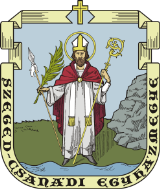 SZEGED-CSANÁDI  EGYHÁZMEGYEGELSEY VILMOS PEDAGÓGIAI  INTÉZETETantárgygondozásJogszabálykövetésCím: Felhívjuk az intézményvezetők figyelmét, a FIT mérés feltöltési határideje: 2015.május 27.Fittség mérése2015. május 27-ig el kell végezni és fel is kell tölteni minden intézményben a FIT mérés eredményeit! Ez a munka sok időt és figyelmet igényel.A 2015-ös tanév végére, május 27-ig a közoktatási intézmények testnevelőinek fel kell mérni a mai diákok fittségét. Erről gondoskodott a Magyar Közlönyben 2014. október 27-én megjelent, az emberi erőforrások minisztere 45/2014. (X. 27.) EMMI rendelete az egyes köznevelési tárgyú miniszteri rendeletek módosításáról 24. §-a, mely szerint: a tanulók fizikai állapotának és edzettségének (fizikai fittségének) mérését kell végezni a következő félévben. A testnevelő kollégákra nem csupán maguk a felmérések végrehajtása hárul, hanem az ehhez kapcsolódó adminisztráció is. Az eredményeket online felületre kell feltölteniük, méghozzá úgy, hogy a későbbiekben a tanuló és a szülő is hozzáférhessen. Az iskolában dolgozó védőnő is bevonható a feladatokba. Az iskolákat szakkönyv segíti a felmérés elvégzésében, Voltaképpen olyan ez, mint az OKÉV-mérés, csak a testnevelés tantárgyra adaptálva. Osztályozni természetesen itt sem lehet.Kivonat: Közoktatási Vezető 2014. decemberi szám 14-15. p. cikkébőlA Nemzeti Egységes Tanulói Fittségi Teszt (NEFIT)A mérés az iskola valamennyi nappali rendszerű munkarendben nevelt-oktatott tanulójára kiterjed. Célja a tanulók egészsége megőrzésének, javításának, fenntartásának előmozdítása és egészségi állapotuk nyomon követése fizikai fittségi szintjük feltárásával.Tanévenként elemzik, és meghatározzák az adott tanuló fizikai fittségi szintjének további fejlesztése szempontjából szükséges intézkedéseket. Ezek nemcsak a testnevelési órák keretei között valósulhatnak meg. A pedagógiai program részét képező iskolai egészségfejlesztési program módosítására ennek alapján kerülhet sor.Tartalmi kivonat: Sikeres iskolavezetés